INSEE PRIZE 2018 - CÙNG INSEE BIẾN GIẤC MƠ SÁNG TẠO THÀNH HIỆN THỰC!Cuộc thi INSEE Prize 2018 đã chính thức được khởi động! INSEE Việt Nam tự hào đem đến cho các bạn trẻ "Dám nghĩ - Dám làm" cuộc thi INSEE Prize 2018 nhằm tìm kiếm và bồi dưỡng những nhân tài tương lai cho đất nước!Đánh dấu 10 năm chặng đường phát triển INSEE Prize, cuộc thi INSEE Prize năm 2018 chính thức mở cửa đón chào tất cả sinh viên ở các trường Cao đẳng, Đại học, Học viện trên cả nước. Đồng thời, INSEE Việt Nam cũng hợp tác cùng Bộ Xây dựng, Hội đồng Công trình xanh  và Hội Sinh viên Việt Nam trong quá trình tổ chức INSEE Prize 2018 để nhấn mạnh chủ đề của cuộc thi: Xây dựng bền vững – xu thế phát triển của ngành xây dựng hiện nay. Chú trọng tiêu chí xây dựng bền vững theo xu thế phát triển chung của ngành xây dựng thế giới hướng đến những mục tiêu: giảm thiểu sử dụng năng lượng và tài nguyên thiên nhiên, bảo tồn đa dạng sinh thái, phát triển đô thị thông minh...Tham gia cuộc thi, các bạn sinh viên có cơ hội tìm hiểu, tiếp cận những kiến thức mới mẻ, cũng như được tư vấn và hướng dẫn từ các chuyên gia hàng đầu trong ngành, đồng thời có cơ hội nhận được:Giải thưởng tiền mặt giá trị, cùng 200 triệu đồng tài trợ thực hiện dự án.Cơ hội làm việc trong môi trường quốc tế chuyên nghiệp tại công ty INSEE Việt Nam. Giấy chứng nhận từ công ty và Trung Ương Hội sinh viên Việt Nam cho những thành tích nổi bật bạn đã đóng góp tại INSEE Prize.Tham khảo thể lệ chi tiết tại: http://bit.ly/IP2018-Thele#INSEEPrize2018 #INSEEinVietnam #BuildingTogether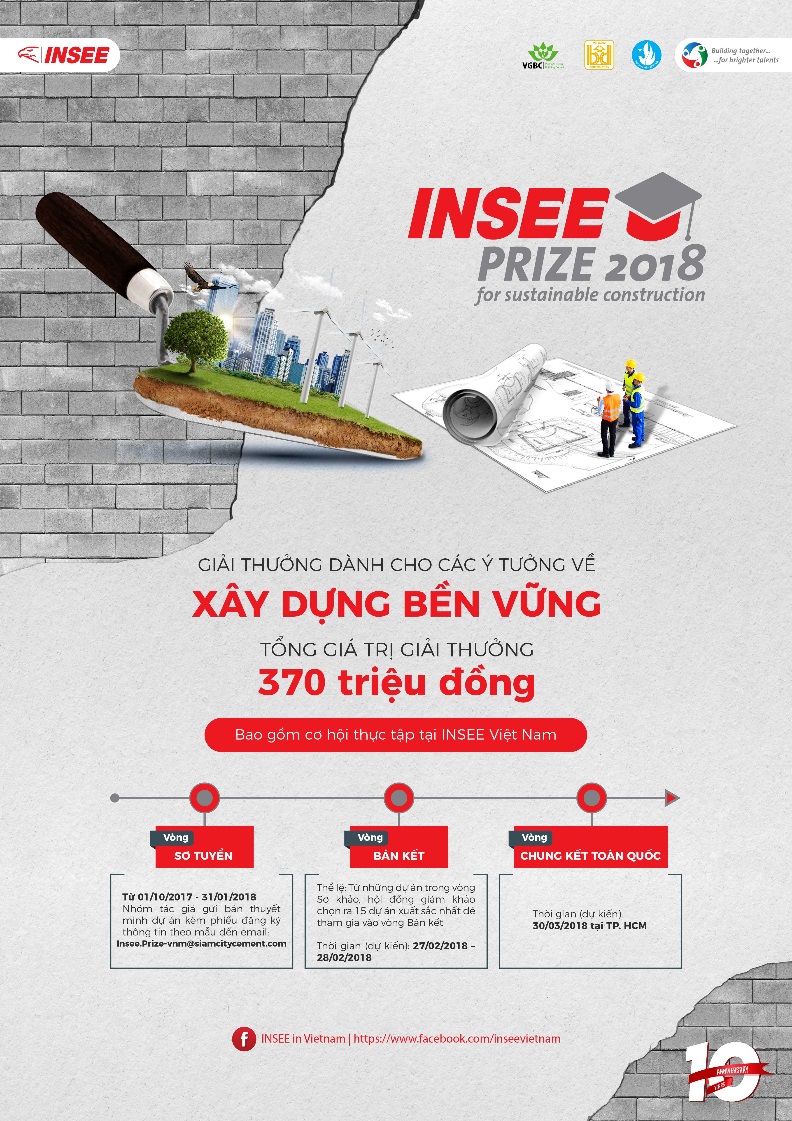 